HN Osoblaha, Holčovice (2. ročník)8. - 14. 6. 2020Hádanky: pracovní sešit str. 60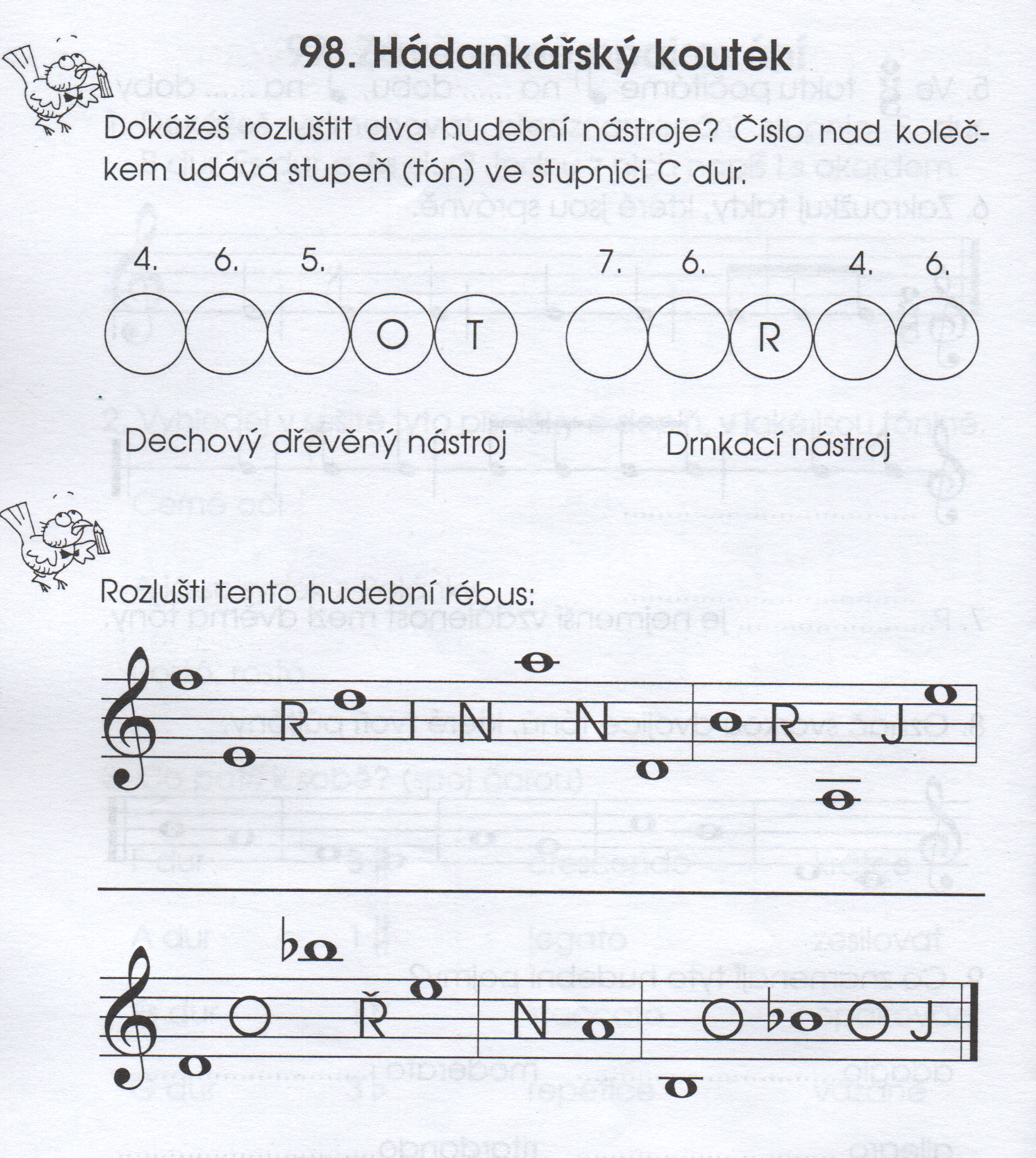 